IVANOV
Ivan I.LIVE STREAMING NOW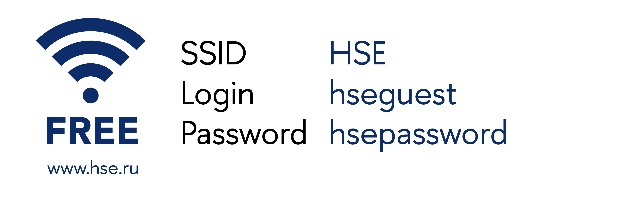 